VINE GROVE ELEMENTARY  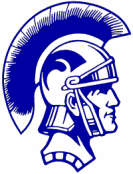 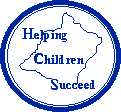                                                                              309 Phone: 270-877-5410	Fax: 270-877-5411    Principal												    CounselorGregory A. Sutton				     							Allison Scherer                                                    Our Vision is to Guarantee Every Student SuccessJuly 8th, 2013To Whom It May Concern, 	The Vine Grove Elementary School Site Based Council voted not to meet in the month June due to conflicts with council member schedules and the lack of agenda items.  Sincerely, Gregory A. SuttonPrincipalEqual Education and Employment Institution